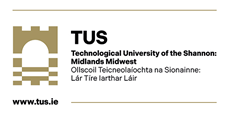 MATHEMATICS ENTRANCE EXAM APPLICATION FORM 2024APPLICATION FEE €30 (payable through TUS Examinations Office – 061-293200)SURNAME:						FIRST NAME: Date of Birth:						CAO NO.:(dd/mm/yyyy)HOMEADDRESSTEL. No.		    Mobile:					Home:E-MAIL ADDRESS:Do you have a Disability/Specific Learning Difficulty?	 Disability/SLDIf relevant, please tick () this box(We will only use any Disability/SLD information disclosed by you to assess whether TUS can provide you with any necessary support and accommodations.  Click here for more information and guidelines   Year	Exam. No. 	Year    Exam. No. 	Year   Exam. No.LEAVING	CERTIFICATEFrom:	        To:NAME AND ADDRESS						OF SECOND-LEVEL						         	SCHOOL ATTENDED:							         	I hereby certify that the particulars given in this application are true and complete, and I have read and understand the Guidelines provided on here. I understand that the information provided above will be used solely for the purpose of assessing my application and will be handled in accordance with TUS’s Data Protection Policy and Student Privacy Statement https://tus.ie/privacy/data-protection/student-privacy/SIGNED:							DATE:Completed Application Form should be returned by E-Mail only to the Admissions Office and payment of €30 Fee through our Examinations Office finalised by 10.00 a.m. on Wednesday, 28TH August, 2024 to:Candidates should be present for examination at least 15 minutes prior to the start of the examination. Candidates should bring their own pens, writing material and calculator. Please note that Photo ID will be required to enter the exam hall (e.g., Passport or Driving Licence).E-Mail: ADMISSIONS OFFICE: admissions.midwest@tus.ieEXAMINATIONS OFFICE: exams.midwest@tus.ie